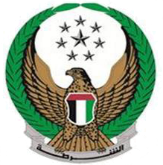 بيانــات  مـوزع مصنـعبيانــات  مـوزع مصنـعبيانــات  مـوزع مصنـعDistributor for Factory DataDistributor for Factory DataDistributor for Factory Dataاســم الشـركــةCompany Nameنــوع الترخيص ( تجديد / جديد / إضافة / تعديل )Company Typeرقـــم المعاملـةThe Transaction Numberتاريخ انتهاء الانتاج الصناعيIndustrial production Expiry Dateمعيــار الاختبــارTest Standardبيانــات المعـــدةبيانــات المعـــدةبيانــات المعـــدةEquipment DataEquipment DataEquipment Dataجهــــة الاختبــــار Test facilityجهــــة إصدار الشهادةName of certificationالمعدة / الجهاز / المادةEquipment / Device / MaterialالنـــــــوعType:الاســـم التجاريTrade Name To Equipmentاســــم المصنـعFactory Nameبلــــد الصنــــعMade In:رقــم شهــادة السلامــةCertificate Safety  No.المواصفــاتModels: FP400 Fire Resistant Cable LSOH outer Covering,Type: Stranded Conductor Only,Rated Voltage: 600/1000 V,Cross-sectional Area: 1.0, 1.5, 2.5, 4.0, 6.0, 10, 16, 25, 35, 50, 70, 95, 120, 150, 185, 240, 300, 400 mm²Core construction: 2, 3 & 4,		Rated: 180 MinSpecificationالاســـم : --------------------------------- اتعهد بصحة البيانات والمعلومات المدونة وبصحة وقانونية كافة المستندات والوثائق المقدمة مع تحمل المسؤولية كاملةًالتوقيع : ---------------------------------اتعهد بصحة البيانات والمعلومات المدونة وبصحة وقانونية كافة المستندات والوثائق المقدمة مع تحمل المسؤولية كاملةً	Official use ( Accreditation Committee ) :	Official use ( Accreditation Committee ) :	Official use ( Accreditation Committee ) :الاستخـدام الرسمــي ( لجنــة الاعتمــاد ) :الاستخـدام الرسمــي ( لجنــة الاعتمــاد ) :اســم الموظف المستلم :       Recipient employee تاريــخ استــلام الطلــب :Application Received Date تاريــخ اعتمــاد الطلـب :Application approval Date    موافـق                مرفوض   Reject              Approved   موافـق                مرفوض   Reject              Approvedاعتمـــاد الطلــــب :Application approvalالملاحظـــات :Notes   يشترط لإصدار ترخيص موزع مصنع التقديم الإلكتروني للمستندات الآتية :                                                                   يشترط لإصدار ترخيص موزع مصنع التقديم الإلكتروني للمستندات الآتية :                                                                   Required Documents to issue the  Distributor for Factory license ( electronic submission only) Required Documents to issue the  Distributor for Factory license ( electronic submission only) 1الرخصة التجارية (سارية المفعول) من جهات الترخيص المختصة بإمارة منطقة النشاط  لكل من (موزع دبي + المصنع المعتمد في إمارة أخرى  )  يجب إضافة نشاط الدفاع المدني حسب تصنيف أنشطة الدفاع لدى الدائرة الاقتصادية Valid Industrial License Issued By The Concerned Authority. Adding Civil Defence activity must be done as per Economic Department classification.12شهادة القيد من غرفة الصناعة و التجارة (سارية المفعول)   لكل من (موزع دبي + المصنع المعتمد في إمارة أخرى  ) Valid Certificate Of Registration Issued By Chamber Of Commerce  & Industry. 23صورة عن ترخيص المصنع المعتمد من الدفاع المدني في الإمارة الأخرى  (سارية المفعول)Copy of the approved factory license in another Emirate (valid)34صورة عن رخصة الإنتاج الصناعي  ( الصادرة من قبل وزارة الاقتصاد ) ( الخاصة بالمصنع المعتمد في إمارة أخرى  )Copy of the industrial production license (issued by the Ministry of Economy) (for the factory approved in another Emirate)45صورة جواز سفر طالب الترخيص ساري المفعول .Applicant’s Valid Passport Photo Copy 56كشف بالأجهزة و المعدات و المواد المطلوب ترخيصها .List Of Equipments/Devices Shall Be Provided 67اتفاقية التوزيع المبرمة بين المصنع الرسمي المعتمد لدى الدفاع المدني وبين الموزع طالب الترخيص مبينا بها نوعية الأجهزة و المعدات والمواد المطلوب ترخيصها مصدقة من كاتب العدل .Distribution Agreement Signed With Approved Agent  And Attested By Notary Public, Stating Equipments/Devices . 78تقارير اختبار للأجهزة و المعدات و المواد المراد ترخيصها صادرة من مختبر معترف به محليا و عالميا معتمد لدى القيادة تثبت مطابقة هذه الأجهزة و المعدات و المواد للمقاييس و المواصفات الوطنية و العالمية المعترف بها (لا تقبل تقارير اختبار العينات)،في حالة إذا كان الوكيل مرخص بإمارة غير الامارة المطلوب ترخيص الموزع بها .Equipments/Devices Testing Reports Issued By Locally & Internationally Accredited Laboratory Approved By  Civil Defence Ghq Proofing  Products Are Confirm And Tested To International Acceptable  Standards As Per Local Authority Requirements  (Samples Tests Are Not Accepted), In Case The Agent Is Licensed In Different Emirate89شهادة مطابقة للمواصفات القياسية المعتمدة بالدولة صادرة من هيئة المواصفات و المقاييس بالدولة ( يقتصر ذلك على الأجهزة و المعدات و المواد التي لها مواصفات قياسية بالدولة ) في حالة إذا كان الوكيل مرخص بإمارة غير الإمارة المطلوب ترخيص الموزع بها .Certificate Of Standardization Issued By Uae’s Standards & Meteorology Authority For The Products (If There Is Any), In Case The Agent Is Licensed In Different Emirate910كتيبات أصلية فنية للمواصفات الخاصة بالأجهزة و المعدات و المواد المراد ترخيصها .Technical Specification Brochure Shall Be Provided In Case Agent Is Licensed In A Different Emirate1011توفير عينات من الأجهزة و المعدات و المواد المطلوب ترخيصها للإدارة المختصة للفحص والمطابقة في حالة إذا كان المصنع مرخص بإمارة غير الإمارة المطلوب ترخيص الموزع بها .Samples Of Equipments/Devices Shall Be Provided For Testing And Conformity1112ترجمة رسمية معتمدة إلى العربية لجميع المستندات   والوثائق المطلوب و التي تحمل لغات غير اللغة العربية .Authenticated Legal Translation Of All Documents From Non-Arabic To Arabic Language1213رسالة تعهد صادرة من الموزع المرخص بضمان جميع الأجهزة و المعدات التي سيتم اعتمادها وتوريدها للمشاريع المختلفة لمدة من ثلاث إلى خمس سنوات حسب طبيعة الجهاز أو المعدة .Undertaking Letter From The Appointed Agent To Declare All Products Are Under Warranty For 3- 5 Years Based On The Nature Of Each Product13تقدم أصول جميع المستندات والوثائق المطلوبة للسلطة المختصة لمضاهاتها مع الصور.Original Documents / Certificates Shall Be Presented To Ensure Submitted Copies Are True Ones.يشترط لإصدار ترخيص موزع لمصنع تقديم الاتي :يشترط لإصدار ترخيص موزع لمصنع تقديم الاتي :Distributor of  Distributor  Should Fulfill The Following Requirements To Obtain The Licensing:Distributor of  Distributor  Should Fulfill The Following Requirements To Obtain The Licensing:1توفير عينات للأجهزة والمعدات والمواد المراد ترخيصها Sample Of Equipment Shall Be Provided .12الاقتصار على نشاط بيع الأجهزة والمعدات                     والمواد المراد ترخيصها Must Involve In Selling Of His Product Only. 23ارتباط الموزع في ترخيصه بترخيص المصنع Agent & Distributor Civil Defence Approval Shall Expire On The Same Date 34أن تكون جميع الأجهزة و المعدات والمواد موردة           من قبل المصنع المرخص .All Products & Materials Must Be Supplied By Approved Factory. 45العمل عبر موزع مرخص كموزع وفقأ للشروط المحددة بهذه اللائحة شريطة ان يكون الموزع مملوكاً بالكامل لنفس ملاك المصنع مع استيفاء جميع متطلبات ترخيص موزع المحددة باللائحة.Work through a distributor licensed as a distributor in accordance with the conditions specified in this regulation provided that the distributor is wholly owned by the same plant owner with all the requirements of a distributor license specified in the regulation.5ملاحظة : ارفاق  الاتفاقيات – شهادة COC- نموذج المواصفات – شهادة سلامة المنتج على قرص مدمجNote: Attaching agreements - Certificate COC- Model Specifications - Product Safety Certificate on CD-ROM